1er  avril 2021	JOURNAL  OFFICIEL  DE  LA  RÉPUBLIQUE  FRANÇAISE	Texte 4 sur 197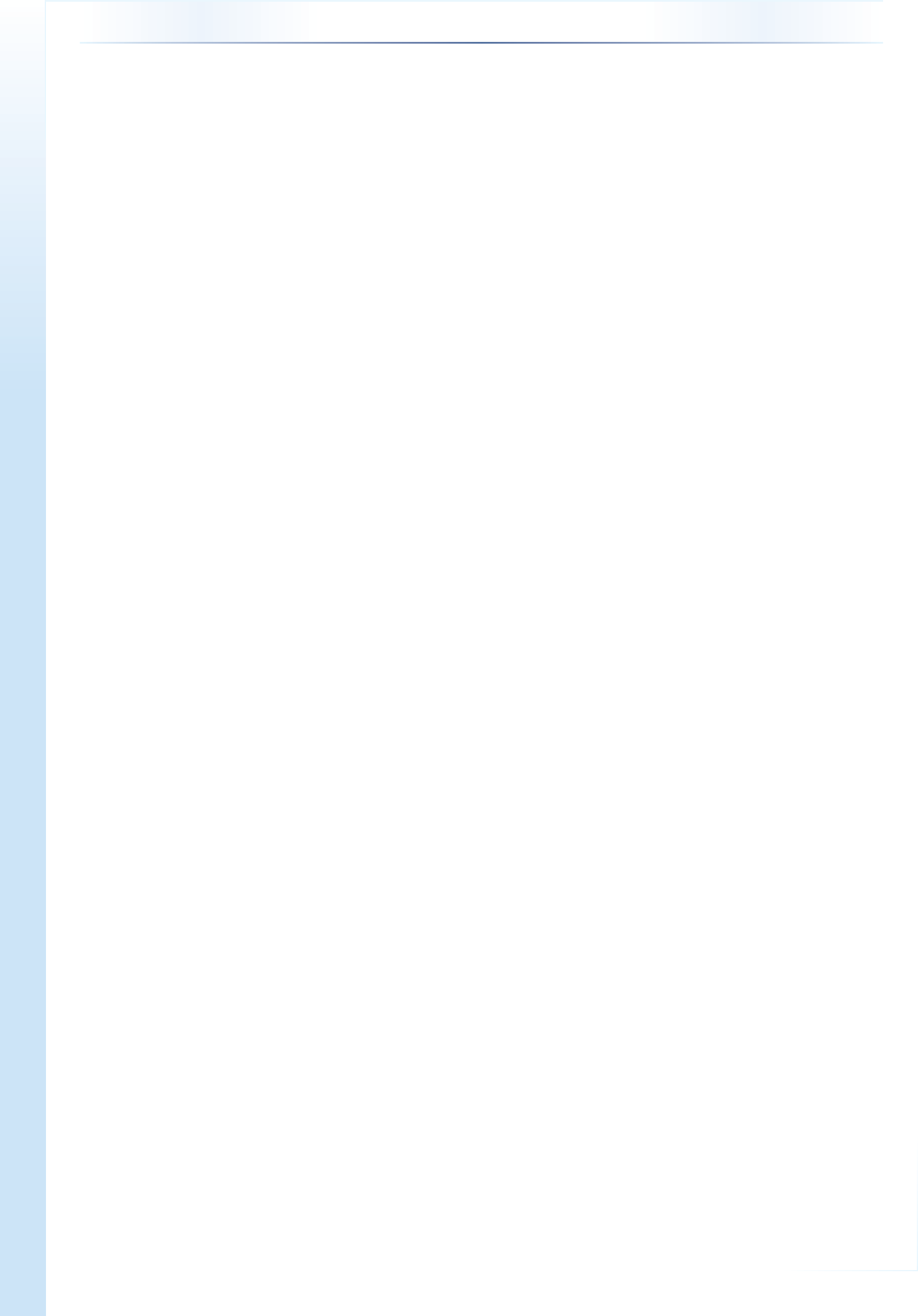 Décrets, arrêtés, circulairesTEXTES	GÉNÉRAUXPREMIER MINISTREDécret no   2021-353 du 31 mars 2021relatif à l’entrée en vigueur immédiate de sept arrêtésNOR : PRMX2110443DLe Premier ministre,Vu le code civil, notamment son article 1er  ; Vu l’urgence,Décrète :Art. 1er. – Entrent en vigueur immédiatement à compter de leur publication au Journal officiel de la République française les arrêtés suivants :arrêté du 30 mars 2021 portant approbation du cahier des clauses administratives générales des marchés publics de travaux ;arrêté du 30 mars 2021 portant approbation du cahier des clauses administratives générales des marchés publics industriels ;arrêté du 30 mars 2021 portant approbation du cahier des clauses administratives générales des marchés publics de prestations intellectuelles ;arrêté du 30 mars 2021 portant approbation du cahier des clauses administratives générales des marchés publics de techniques de l’information et de la communication ;arrêté du 30 mars 2021 portant approbation du cahier des clauses administratives générales des marchés publics de fournitures courantes et de services ;arrêté du 30 mars 2021 portant approbation du cahier des clauses administratives générales des marchés publics de maîtrise d’œuvre ;arrêté du 31 mars 2021 relatif à la mise à disposition des instructions et circulaires publiées au Bulletin officielde la sécurité sociale.Art. 2. – Le présent décret sera publié au Journal officiel de la République française et entrera en vigueur immédiatement.Fait le 31 mars 2021.JEAN CASTEX